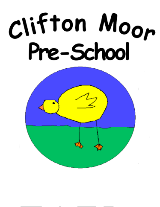 Covid 19 – Contingency Plan.Statement of Intent:Clifton Moor Preschool has taken steps for managing local outbreaks of COVID-19, provided by the Department for Education (DfE).We will  implement measures in this plan in response to recommendations provided by our local authority (LA), the director of public health (DPH), Public Health England (PHE) our local health protection teams or by following government guidance.These measures will be implemented to help prevent the spread of infection within the Clifton Moor Preschool, to manage a COVID-19 outbreak or cluster, to react to high COVID-19 infection rates in the community or when all measures in place are still failing to reduce risk and infection.Measures to prevent the spread of infection:Since the start of the coronavirus pandemic, we have been pleased with our Safe Operating Procedures and the adaptations we have made to our everyday practice to ensure we offered, and continue to offer, our staff and children a safe environment. Hygiene and Ventilation remains the main elements of infection prevention and control. We have made the decision to keep the following procedures in placeNo Non-Essential Visits will be allowed in Preschool at this time.Any child, staff member or parent with coronavirus symptoms must not attend Clifton Moor Preschool and must isolate at home.Children will not be accepted into Preschool if they have been given Paracetamol medication, at parent’s discretion on the day of their session. Any person displaying symptoms must not return to Preschool until they have completed the required isolation period and/or received a negative coronavirus test, in line with government guidelines. Children with temperatures cannot return until they have been 24 hours fever free, without the need of medication to assist, in line with PH DfE guidelines.Increased cleaning processes remain in place.Staff members will wear Face Coverings when they are working closely with children, staff members or parents. All staff members are fully vaccinated.Staff members carry out regular Lateral Flow Device testing (due for review by PH, DfE in September 2021)Ventilation is a key part of infection control, doors and windows remain open and outdoor play is encouraged.All persons travelling outside of the UK must adhere to instructions and testing in line with the government guidance.Management of an Outbreak of COVID-19 in the Preschool setting:When Preschool  infection cases of children or staff members reach 10% in the setting over a 14 day period this may be referred to as a COVID-19 outbreak. Clifton Moor Preschool will take further advice from PHE. Actions may be:A more intense deep cleanRestrictions of people entering the Preschool buildingIsolation of identified children or staff membersInvestigation by the LA Health Protection TeamAny person contacted by NHS Track and Trace must isolate in accordance to government guidanceClifton Moor Preschool will use their extended staff team to ensure legal ratios continue to be metThere will remain a Safeguarding Lead, Named First Aider and Named Manager /Deputy Manager on site at all times.Actions following high levels of risk and infection:Attendance restrictions will only be used as a last resort. Our requests would be presented in the following order:If you are able to keep your child home to please do so.Only vulnerable children and those whose parents are critical workers may attend.Only vulnerable children and those with both parents as critical workers may attend.Clifton Moor Preschool wish to remain transparent in all proposed actions and advice that we receive from any of the above-mentioned professionals. We thank you for adhering to our Safe Operating Procedures and Risk Assessments and for taking the time to read this Covid 19-Contingency Plan.If you have any questions please speak to Toni Brett – Preschool Manager.Clifton Moor Pre-School, Lakeside Primary School, Oakdale Road, Clifton Moor, York, YO30 4YL.Ofsted Registration Number : EY414383Company Number: 72666807  Charity Number: 1136705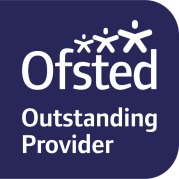 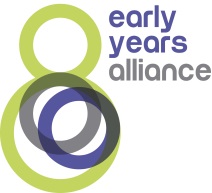 www.cliftonmoorpreschool.co.ukinfo@cliftonmoorpreschool.co.uk